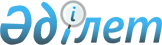 "Ақмола облысы бойынша әлеуметтік маңызы бар қатынастардың тізбесін айқындау туралы" Ақмола облыстық мәслихатының 2019 жылғы 10 сәуірдегі № 6С-31-7 шешіміне толықтырулар енгізу туралыАқмола облыстық мәслихатының 2021 жылғы 5 қарашадағы № 7С-10-6 шешімі. Қазақстан Республикасының Әділет министрлігінде 2021 жылғы 22 қарашада № 25308 болып тіркелді
      Ақмола облыстық мәслихаты ШЕШТІ:
      1. "Ақмола облысы бойынша әлеуметтік маңызы бар қатынастардың тізбесін айқындау туралы" Ақмола облыстық мәслихатының 2019 жылғы 10 сәуірдегі № 6С-31-7 (Нормативтік құқықтық актілерді мемлекеттік тіркеу тізілімінде № 7128 болып тіркелген) шешіміне келесі толықтырулар енгізілсін:
      көрсетілген шешіммен бекітілген Ақмола облысы бойынша әлеуметтік маңызы бар қатынастардың тізбесі:
      келесі мазмұндағы реттік нөмірі 3-1-жолмен толықтырылсын:
      "
      келесі мазмұндағы реттік нөмірі 23-1 және 23-2-жолдармен толықтырылсын:
      "
      келесі мазмұндағы реттік нөмірі 56-1 және 56-2-жолдармен толықтырылсын:
      "
      келесі мазмұндағы "Бурабай ауданы" бөлімімен толықтырылсын:
      "
      келесі мазмұндағы "Степногорск қаласы" бөлімімен толықтырылсын:
      "
      2. Осы шешім алғашқы ресми жарияланған күнінен кейін он күнтізбелік күн өткен соң қолданысқа енгізіледі.
					© 2012. Қазақстан Республикасы Әділет министрлігінің «Қазақстан Республикасының Заңнама және құқықтық ақпарат институты» ШЖҚ РМК
				
3-1
"Ақкөл – Мало-Александровка" 
ауданішілік";
23-1
"Шортанды – Жолымбет" 
ауданішілік
23-2
"Шортанды – Научный"
ауданішілік";
56-1
"Степняк – Аңғал Батыр" 
ауданішілік
56-2
"Степняк – Мамай"
ауданішілік";
Бурабай ауданы
Бурабай ауданы
Бурабай ауданы
57
Щучинск қаласының № 1 маршруты
қалалық 
58
Щучинск қаласының № 4 маршруты
қалалық
59
Щучинск қаласының № 5 маршруты
қалалық
60
Щучинск қаласының № 6 маршруты
қалалық
61
Щучинск қаласының № 7 маршруты
қалалық
62
Щучинск қаласының № 9 маршруты
қалалық";
Степногорск қаласы
Степногорск қаласы
Степногорск қаласы
63
№ 1 маршрут
қала маңындағы
64
№ 2 маршрут
қала маңындағы
65
№ 3 маршрут
қала маңындағы
66
№ 4 маршрут
қалалық
67
№ 6 маршрут
қалалық";
      Ақмола облыстық мәслихатының хатшысы

М.Балпан
